Продолжается Всероссийская перепись населения!Подходит  к концу Всероссийская перепись населения. Она закончится 14 ноября 2021 года. До этой же даты продлена возможность пройти перепись на Едином портале государственных услуг. По состоянию на 8 ноября переписчики обошли практически все  жилые помещения нашего округа и переписали более 73 процентов населения. Кроме этого, около  11 процентов населения прошли перепись на  Едином портале Государственных услуг и почти 4 процента посетили стационарные переписные участки. Если кто-то считает, что его забыли переписать и не может сам пройти перепись на портале Госуслуг,  приходите в МФЦ г. Грайворона,  и пройдите перепись на стационарном участке. Также ждём Вас в подразделении Белгородстата по адресу: г. Грайворон, ул. Интернациональная, д. 5, 1 этаж. При возникновении трудностей при заполнении переписного листа на портале Госуслуг звоните по телефону 8(47261)4-64-88. Если переписчик не застал никого дома, он оставляет информационное письмо с номером телефона, позвоните, пожалуйста, договоритесь о встрече с переписчиком в удобное для Вас время. Примите участие во Всероссийской переписи населения! 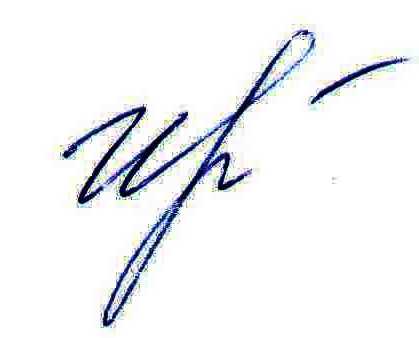 Руководитель подразделения   Белгородстата в г. Грайворон 						С.В.Ильина 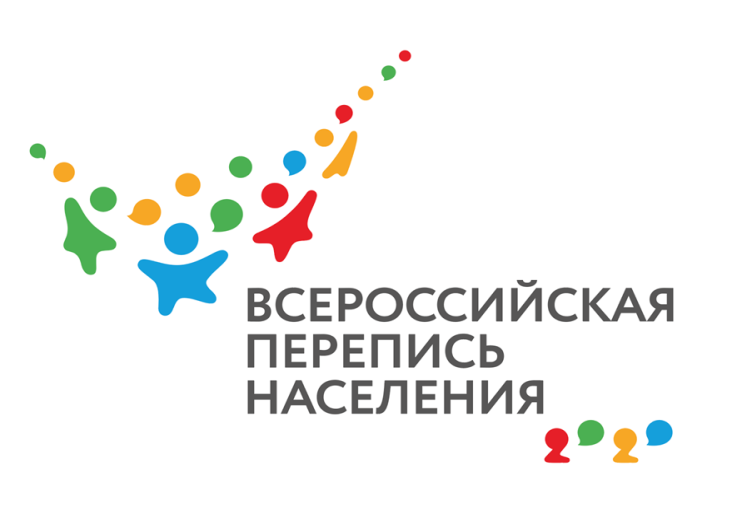 О ходе Всероссийской переписи населения